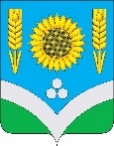 СОВЕТ НАРОДНЫХ ДЕПУТАТОВ РОССОШАНСКОГОМУНИЦИПАЛЬНОГО РАЙОНА ВОРОНЕЖСКОЙ ОБЛАСТИРЕШЕНИЕ32 сессии  от 22 декабря 2021 года  № 243                         г.РоссошьОб изменении состава постоянной комиссии Совета народных депутатов Россошанского муниципального района по    промышленности, предпринимательству, энергетическому комплексу и собственности         В соответствии с Положением о постоянных комиссиях Совета народных депутатов Россошанского муниципального района и на основании заявления депутата Совета народных депутатов Россошанского муниципального района по одномандатному избирательному округу № 15  Фроловой С.М. Совет народных депутатов Россошанского муниципального районаРЕШИЛ:1. Включить в состав постоянной комиссии Совета народных депутатов Россошанского муниципального района по промышленности, предпринимательству, энергетическому комплексу и собственности Фролову Светлану Михайловну – депутата по одномандатному избирательному округу № 15. Глава Россошанского муниципального района                                                                     В.М. Сисюк